ӘЛ-ФАРАБИ АТЫНДАҒЫ ҚАЗАҚ ҰЛТТЫҚ УНИВЕРСИТЕТІЗаң факультетіКеден, қаржы және экологиялық құқық кафедрасыҚОРЫТЫНДЫ ЕМТИХАН БАҒДАРЛАМАСЫПән: TP 4216, TP 4304 Кеден құқығы6B04204 «Құқықтану» мамандығы бойынша құқық бакалавры білім берубағдарламасыАлматы 2022 ж.6B04204 «Құқықтану» мамандығы бойынша оқу жұмыс жоспарының негізінде жасалындыПОӘК құрастырған - аға оқытушы Қ.М. ҚожабекКеден, қаржы және экологиялық құқық кафедрасының мәжілісінде қаралып ұсынылды«9»	маусым 2022 ж., хаттама № 35Кафедра меңгерушісі, з.ғ.д.,профессор	 		А.Е. ЖатқанбаеваКіріспе«Құқықтану» мамандығы бойынша бакалавриаттың білім алу бағдарламасын игеру ҚР Мемлекеттік жалпыға міндетті білім стандартына және академиялық саясатқа сәйкес, пәнді оқып игеру емтиханды тапсырудан тұратын қорытынды бақылаумен аяқталады. Емтихан - қорытынды бақылауға бакалавриаттың оқу бағдарламалары мен оқу жұмыс жоспарына сәйкес, пән бойынша білім алу процесін аяқтап тиісті балл жинаған студенттер ғана жіберіледі. Емтихан академиялық күнтізбеде және оқу жұмыс жоспарында көрсетілген мерзімдерде өткізіледі.Қанағаттанарлықсыз баға алған студенттерге осы кезеңдегі қорытынды бақылауды кайта тапсыруға тек ақылы түрде кредит төлеп, қайта оқу арқылы рұқсат етіледі. Аппеляция беру қарастырылған. Емтихан нәтижесі бойынша қанағаттанарлықсыз баға алған студент университет бұйрығымен қайтадан оқуға тіркеледі, егер емтиханнан 25 балл алса онда қайта тапсыру FX қайта тапсырылады. Қанағаттанарлықсыз баға алғаннан кейінгі берілген денсаулық жағдайына байланысты құжаттар қарастырылмайды.Бағаны көтермелеу мақсатында емтиханды қайта тапсыруға жол берілмейді.Тест сұрақтары нұсқаулықпен бекітілген үлгідегі үш деңгейдегі осы оқу жоспарындағы тақырыптармен қамтылған 150 сұрақтан 1 дұрыс жауаппен құрылған.Емтихан тапсыру бойынша нұсқаулық:Қазақстан Республикасының Кеден құқығы пәні бойынша қорытынды бақылау (емтихан) 3-курс күндізгі бөлім студенттері үшін, univer.kaznu.kz жүйесінде тест түрінде өтеді. Барлық нұсқаулар univer.kaznu.kz басты бетіне жүктелген. Тест қабылдау барысы – автоматты прокторинг жүйесімен бақыланады, проктор немесе оқытушының қадағалауымен (егер прокторинг болмаса). Прокторинг технологиясы (ағылш. «proctor» – емтихан барысын бақылау).Маңызды – емтихан міндетті түрде алдын ала бекітілген кестеге сәйкес жүргізілед, ол туралы алдын ала оқытушылар мен студенттерге мәлім болуы керек.Аттестациялық ведомостқа қорытында баға тест аяқталғаннан кейін автоматты түрде түседі:Балл қою уақыты - 48 сағатқа дейін. Онлайн прокторинг режимі бойынша тексеру жүргізу барысында балл қою уақыты ұзартылуы мүмкін.Тестің түрі- көптік таңдау, 1 дұрыс жауаппен.Univer АЖ тест сұрақтарының саны – 40 сұрақтан келеді.1 мүмкіндік беріледі.	Тестің  өту уақыты - 90 минут.Univer АЖ тест сұрақтары- автоматты түрде генерацияланады.Univer АЖ тест сұрақтарын дұрыс жауаптың кілттері арқылы  автоматты түрде тексередіСтудент емтиханға кіруге 30 минут бұрын дайындалуы керек. Ол прокторингтің талабы.Тест қорытындысы прокторинг нәтижесінде қайта қаралуы мүмкін. Егер студент тестілеуден өту ережелерін бұзса, оның нәтижесі жойылады.Студент емтиханның өтуіне байланысты қосымша нұсқаулықтармен	ережелерді мына сілтемелер арқылы қарай алады: https://drive.google.com/file/d/1kXW1fg5E38u1i_j9G6hIjevyxUPNHa9r/view?usp=sharingБағалау саясаты:Критериалды бағалау: дескрипторларға сәйкес оқыту нәтижелерін бағалау (аралық бақылау мен емтихандарда құзыреттіліктің қалыптасуын тексеру).Жиынтық бағалау:аудиториядағы (вебинардағы) жұмыстың белсенділігін бағалау; орындалған тапсырманы бағалау. Пән бойынша қорытынды баға келесі формула бойынша есептеледі: . Мұнда АБ – аралық бақылау;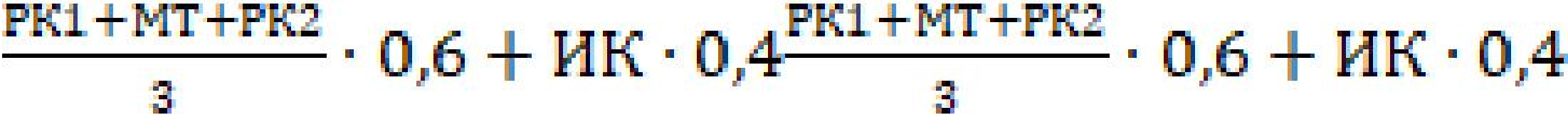 МТ – аралық емтихан (мидтерм); ҚБ – қорытынды бақылау (емтихан).6.5. Бағалау шкаласы силлабуста беріледі (әсіресе 1 курс студенттері үшін):Кеден құқығы – 5 кредит.Емтихан сұрақтары қамтылатын тақырыптар:Тақырып 1: «Кеден ісі, кеден саясаты ұғымдарының түсінігіКеден саясаты ішкі және сырты саясаттың ажырамас құрамдас бөлігі ретінде. Кеден саясатының түсінігі және қағидалары. Кеден саясатының түрлері. Кеден аумағы және кеден шекарасы.Тақырып 2: Кеден ісінің құқықтық негіздеріКеден ісінің мәні мен мазмұны Кеден ісінің тарихы.Кеден ісінің мақсаттары мен міндеттеріТақырып 3: кеден құқығының құқық жүйесіндегі орныКеден құқығының түсінігі мен ерекшеліктері Кеден құқығының даму кезеңдеріКеден құқығының пәні Кеден құқығының жүйесіТақырып 4: Кедендік құқықтық қатынастарКедендік құқықтық қатынастардың түсінігіКедендік құқықтық қатынастардың белгілері мен түрлеріКедендік құқықтық қатынастардың пайда болу, өзгеру және тоқтау негіздері.Тақырып 5: Кеден құқығының субъектілеріКеден құқығының субъектілерінің түсінігі мен түрлері Кеден органдары кеден құқығының субъектісі ретінде Кеден органдарының жүйесіКеден органдарында қызметатқаруКеден органдары мен олардың лауазымды тұлғаларының жауапкершілігі Заңды және жеке тұлғалар кеден құқығының субъектісі ретіндеТақырып 6: Тауарлардың кедендік рәсімдеріКедендік рәсімдердің жалпы сипаттамасы Кедендік рәсімдерді жіктеуКедендік рәсімдердің түрлеріТақырып 7: Кедендік төлемдер мен салықтарКедендік төлемдердің түсінігі мен түрлері Кедендік баждарКедендік алымдарАлдын ала шешім үшін төлем Кедендік ставкалардың түрлері Тауарлардың кедендік құны Тауарлардың кедендік құның анықтауКедендік төлемер бойынша жеңілдіктер Тарифтік преференцияларТақырып 8: Кеден шекарасы арқылы тауарлар мен көлік құралдарын өткізу тәртібіАдын ала операцияларды жүргізу тәртібіКеден шекарасынан өту және ол жөнінде кеден органдарына хабарлауАлдын ала кедендік ресімдеу Кедендік ресімдеуКедендік ресімдеу ерекшеліктеріТақырып 9: Тауарлар мен көлік құралдарын декларациялауТауарлар мен көлік құралдарын декларациялау Декларациялау түрлеріДекларациялауға жататын тауарлар Декларан, оның құқықтары мен міндеттері Кедендік декларация, оның түрлеріКеден брокеріСыртқы экономикалық қызметтің тауар номенклатурасы Тауарлардың шығарылған жеріТақырып 10: Кедендік және валюталық бақылауКедендік бақылаудың түсінігі Кедендік бақылау аймағы Кедендік бақылау жүргізу әдістері Кедендік бақылау нысандарыТақырып 11: Кеден заңнамасын бұзғандық үшін жауапкершілікКеден заңнамасын бұзғандық үшін әкімшілік жауапкершілік Кеден заңнамасын бұзғандық үшін құлмыстық жауапкершілікКеден органдары лауазымды қызметкерлерінің кедн заңнасын бұзғаны үшін жауапкершілігіТақырып 12: Кеден ережелерін бұзғандық үшін істерді қарау тәртібіКеден ережелерін бұзғандық үшін істерді қараудың жалпы шарттары Негіздемелер мен себептерКеден ережелерін бұзушылықты қараушы лауазымды тұлғалар ДәлелдемелерАтқару өндірісіТақрып 13: Қазақтан және Дүниежүзілік сауда ұйымыДСҰ-ның Қазақстан экономикасындағы рөлі ДСҰ саясатын жүзеге асыру механизмдеріҚазақстанның ДСҰ-ндағы экономикалық мүдделерін қамтамасыз етуТақырып 14: ЕАЭО-дағы кедендік қатынастарЕАЭО құқықтық негіздері БЭК-тің даму болашағы ЕАЭО заңнамасыТақырып 15: Кеден саласындағы халықаралық құқықтық қатынастар.Әлемдік қоғамдастықтағы кедендік қатынастарды құқықтық реттеу Әлемдік қоғамдастықтағы кедендік қатынастарды тарифтік реттеу Әлемдік қоғамдастықтағы кедендік қатынастарды тарифтік емес реттеуӘдебиеттер:Қазақстан Республикасының кеден органдары. Айдарханова К.Н., Қожабек Қ.М., Алматы 2021 ж.- 200 б.Қазақстан Республикасының кеден құқығы. Әлібеков С.Т., Айдарханова К.Н., Қожабек Қ.М., Алматы 2015 ж.- 252 б.Таможенное право. Учебник: В. Н. Сидоров — Санкт-Петербург, Юрайт, 2020 г.- 512с.Таможенное право. Учебник: К. А. Бекяшев, Е. Г. Моисеев  — Санкт-Петербург, Проспект, 2020 г.- 328 с.Договор о Таможенном кодексе Евразийского экономического союза (ТК ЕАЭС) от 11 апреля 2017 года https://www.zakon.kz/ҚР кедендік реттеу туралы кодексі 26 желтоқсан 2017 ж. № 123-VI https://www.zakon.kz/. 2018 жылдың 1 қаңтарынан күшіне енді.Интернет-ресурстар: Оқу материалы-дәріс тезистері ҚР кеден құқығы, сондай-ақ үй тапсырмаларын, жобаларды, СӨЖ орындау үшін қажетті оқу-әдістемелік материал сіздің сайтыңыздағы бетте қол жетімді www.univer.kaznu.kz. ПОӘК бөлімінде.Әріптік жүйе бойынша бағаСандық эквивалентБаллдары (%- дық көрсеткіші)Дәстүрлі жүйе бойынша бағаА4,095-100Өте жақсыА-3,6790-94Өте жақсыВ+3,3385-89ЖақсыВ3,080-84ЖақсыВ-2,6775-79ЖақсыС+2,3370-74ЖақсыС2,065-69ҚанағаттанарлықС-1,6760-64ҚанағаттанарлықD+1,3355-59ҚанағаттанарлықD-1,050-54ҚанағаттанарлықFX0,525-49Қанағаттанарлықсыз